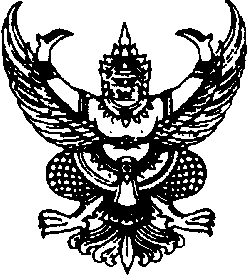 ที่ มท ๐๘๑๐.๗/	ว	 กระทรวงมหาดไทย			 ถนนอัษฎางค์ กทม. ๑๐2๐๐			เมษายน ๒๕๖6 เรื่อง  ซักซ้อมแนวทางปฏิบัติตามระเบียบกระทรวงมหาดไทยว่าด้วยคณะกรรมการชุมชนของเทศบาล พ.ศ. 2564 และที่แก้ไขเพิ่มเติมถึง (ฉบับที่ 2) พ.ศ. 2566เรียน  ผู้ว่าราชการจังหวัด ทุกจังหวัด อ้างถึง 	1. ระเบียบกระทรวงมหาดไทยว่าด้วยคณะกรรมการชุมชนของเทศบาล พ.ศ. 2564	2. ระเบียบกระทรวงมหาดไทยว่าด้วยคณะกรรมการชุมชนของเทศบาล (ฉบับที่ 2) พ.ศ. 2566	3. หนังสือกระทรวงมหาดไทย ที่ มท 0810.7/ว 3402 ลงวันที่ 14 มิถุนายน 2564	4. หนังสือกระทรวงมหาดไทย ด่วนที่สุด ที่ มท 0810.7/ว 3317 ลงวันที่ 11 พฤษภาคม 2565สิ่งที่ส่งมาด้วย	แนวทางปฏิบัติตามระเบียบกระทรวงมหาดไทยว่าด้วยคณะกรรรมการชุมชนของเทศบาล 
พ.ศ. 2564 และที่แก้ไขเพิ่มเติมถึง (ฉบับที่ 2) พ.ศ. 2566	                     จำนวน 1 ชุด	ตามที่ กระทรวงมหาดไทยได้กำหนดหลักเกณฑ์และวิธีการปฏิบัติตามระเบียบกระทรวงมหาดไทยว่าด้วยคณะกรรมการชุมชนของเทศบาล พ.ศ. 2564 เพื่อถือปฏิบัติและได้แจ้งเทศบาล
ให้เลื่อนการเลือกกรรมการชุมชน เนื่องจากสถานการณ์การแพร่ระบาดของโรคติดเชื้อไวรัสโคโรนา 2019 (COVID - 19) ความละเอียดตามที่อ้างถึง นั้น	กระทรวงมหาดไทยพิจารณาแล้วเห็นว่า ปัจจุบันสถานการณ์การแพร่ระบาดของโรคติดเชื้อไวรัสโคโรนา 2019 (COVID - 19) ได้คลี่คลายลงแล้ว โดยนายกรัฐมนตรีได้มีประกาศลงวันที่ 29 กันยายน 2565 ยกเลิกประกาศสถานการณ์ฉุกเฉินในทุกเขตท้องที่ทั่วราชอาณาจักร ประกาศ ข้อกำหนด และคำสั่งที่เกี่ยวข้อง และกระทรวงสาธารณสุขได้ประกาศให้โรคดังกล่าวเป็นโรคติดต่อที่ต้องเฝ้าระวัง ประกอบกับระเบียบกระทรวงมหาดไทยว่าด้วยคณะกรรมการชุมชนของเทศบาล (ฉบับที่ 2) พ.ศ. 2566 ได้ประกาศในราชกิจจานุเบกษาและมีผลบังคับใช้แล้ว ปลัดกระทรวงมหาดไทยจึงอาศัยอำนาจตามข้อ 4 ของระเบียบดังกล่าว กำหนดหลักเกณฑ์และวิธีการปฏิบัติ เพื่อดำเนินการให้เป็นไปตามระเบียบ โดยให้เทศบาลถือปฏิบัติ ดังนี้	1. ยกเลิกหนังสือกระทรวงมหาดไทย ตามที่อ้างถึง 3 	2. ให้เทศบาลปฏิบัติตามแนวทางการปฏิบัติตามระเบียบกระทรวงมหาดไทยว่าด้วย
คณะกรรรมการชุมชนของเทศบาล พ.ศ. 2564 แก้ไขเพิ่มเติมถึง (ฉบับที่ 2) พ.ศ. 2566 ตามสิ่งที่ส่งมาด้วย           	จึงเรียนมาเพื่อทราบ และแจ้งให้นายอำเภอ ทุกอำเภอทราบ เพื่อแจ้งให้เทศบาลทราบ
และถือปฏิบัติต่อไป สำหรับจังหวัดชลบุรีขอความร่วมมือแจ้งเมืองพัทยาทราบด้วย       		  			        ขอแสดงความนับถือ                                                                                                                                                                                                สิ่งที่ส่งมาด้วย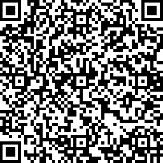                                         ปลัดกระทรวงมหาดไทยhttps://bit.ly/3MvIIKa กรมส่งเสริมการปกครองท้องถิ่นกองพัฒนาและส่งเสริมการบริหารงานท้องถิ่น                          โทร. ๐ ๒๒๔๑ ๙๐๐๐ ต่อ ๒๓๑๒	ไปรษณีย์อิเล็กทรอนิกส์ saraban@dla.go.th	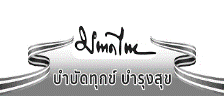 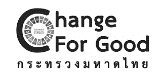 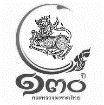 ผู้ประสานงาน นายกฤติภณ สิทธิเสรี โทร. 082 851 1055